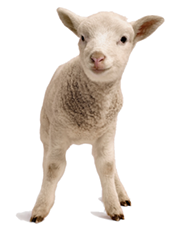 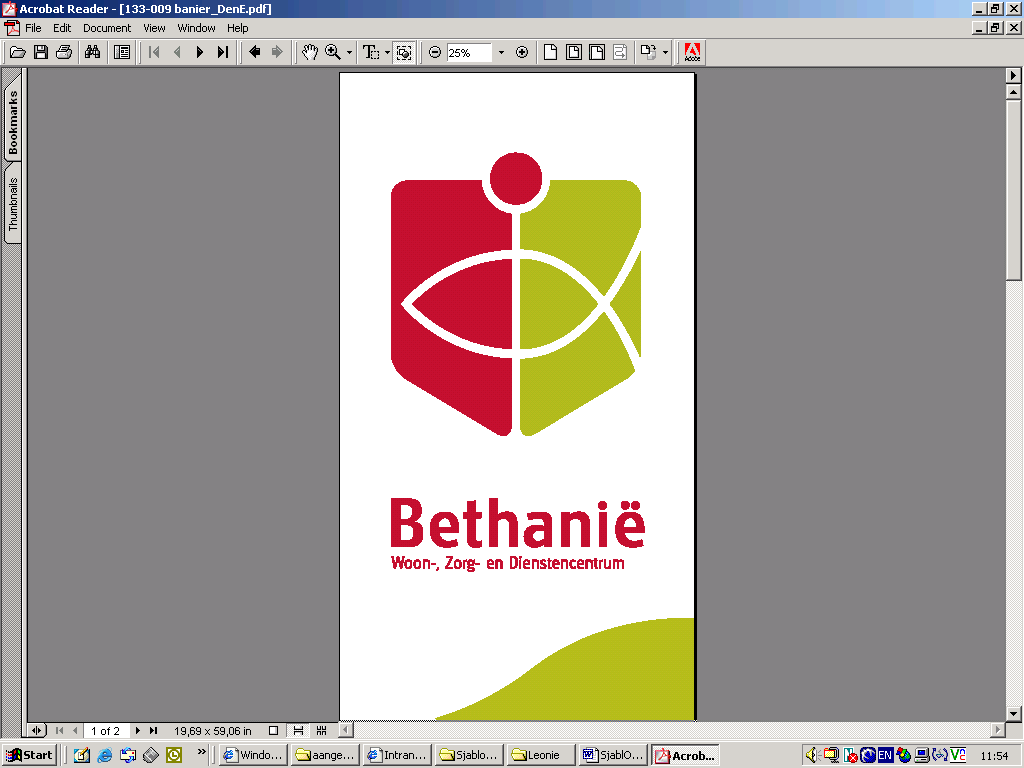 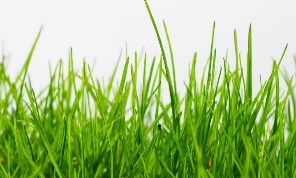 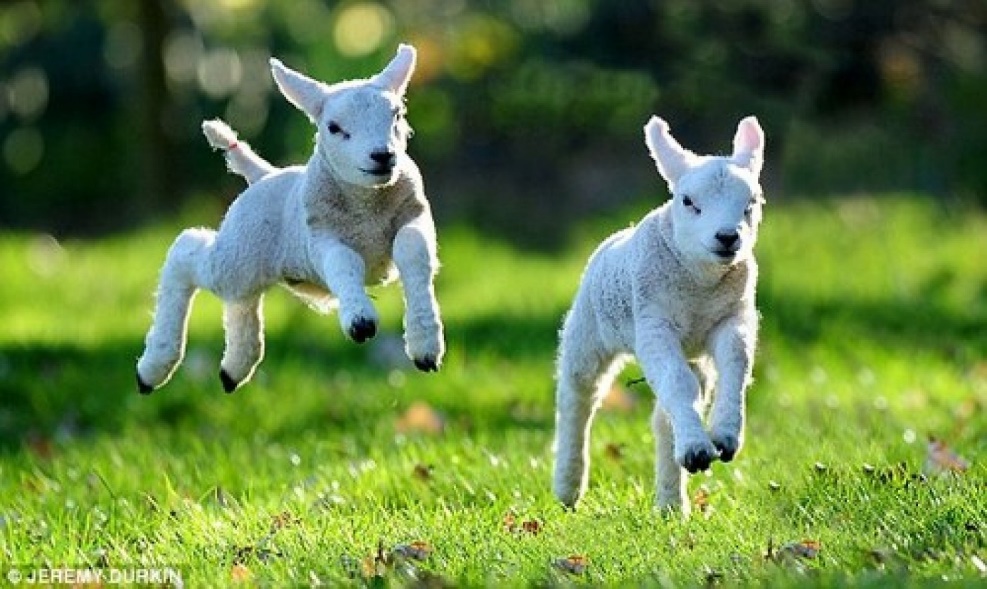 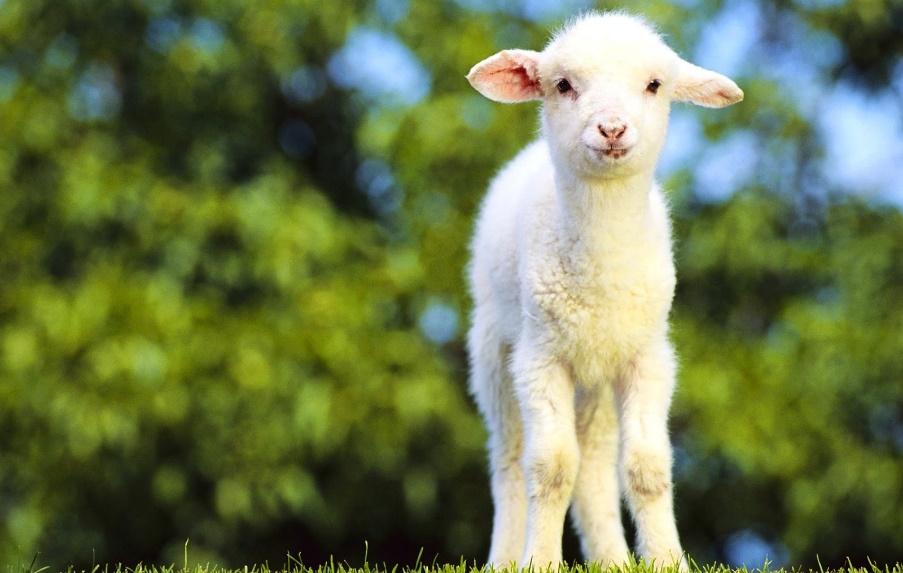 		Wekelijks terugkerende activiteiten		 		Wekelijks terugkerende activiteiten		 		Wekelijks terugkerende activiteiten		 		Wekelijks terugkerende activiteiten		 		Wekelijks terugkerende activiteiten		 DagTijdActiviteitLocatieWoon-
laagZondag09.45 u 10:45uKerkdienstKapel2Maandag08.30 u11.00 uZwemmenZwembad 110.30 u11.00 uMeer bewegen voor Ouderen
Ontmoetingsruimte211.15 u11.45 uMeer bewegen voor OuderenVoor onze bewoners van Brem, Zonnedauw en Erica Ontmoetingsruimte2Dinsdag09.30 u11.30 uHandwerken Balkonzaal 314.00 u15.30 uDigi-wijzer inloop voor vragen over uw tablet, laptop of telefoon Restaurant2Woensdag10.30 u11.15 u Activiteit Heidepark 
Voor onze bewoners van Brem, Zonnedauw en Erica  Ontmoetings- ruimte214.30 u15.30 uBibliotheek Woonlaag 2215:00 u16:00 uGeheugentraining
Vervalt door biddag!Ontmoetingsruimte
2Donderdag09.30 u12.00 uHuiskamer Ede-OostBalkonzaal 310.30 u11.00 uMeer bewegen voor Ouderen
Ontmoetingsruimte210.00 u11.00 uComputerlesFlexplek 214.30 u16.00 uSpelmiddag Restaurant 2Vrijdag08.30 u11.00 u ZwemmenZwembad 109.30 u11.30 uHandwerkenRestaurant 210.30 uGroenteboerDe Oldenhof / Platteelhof10.45 uGroenteboer
Restaurant 2Zaterdag19.00 u20.00 uZaterdagavondzangOntmoetingsruimte2Dagelijks is er ’s avonds de mogelijkheid om van 19:00u tot 20:30u een bakje koffie te drinken in het restaurant. Welkom!Dagelijks is er ’s avonds de mogelijkheid om van 19:00u tot 20:30u een bakje koffie te drinken in het restaurant. Welkom!Dagelijks is er ’s avonds de mogelijkheid om van 19:00u tot 20:30u een bakje koffie te drinken in het restaurant. Welkom!Dagelijks is er ’s avonds de mogelijkheid om van 19:00u tot 20:30u een bakje koffie te drinken in het restaurant. Welkom!Dagelijks is er ’s avonds de mogelijkheid om van 19:00u tot 20:30u een bakje koffie te drinken in het restaurant. Welkom!Dagelijks is er ’s avonds de mogelijkheid om van 19:00u tot 20:30u een bakje koffie te drinken in het restaurant. Welkom!Extra activiteiten en informatie	Week 11	Extra activiteiten en informatie	Week 11	Extra activiteiten en informatie	Week 11	Extra activiteiten en informatie	Week 11	Extra activiteiten en informatie	Week 11	DagTijdTijdActiviteitLocatie Zondag
10-0309:45u10:45uKerkdienstVoorganger:  ds. C.H. BaxKapelWoonlaag 2Maandag 
11-03Appie de bloemenman komt nietDinsdag12-0310:30u11:30uBijdehandjes op bezoek bij de OaseOaseWoonlaag 3Dinsdag12-0315:00u16:00uOptreden Edes vrouwenkoor 
Thema: ‘Rondje Europa’ Restaurant 
Woonlaag 2Woensdag13-0315:00u16:00uBiddag dienst
Voorganger: ds. D.C. Floor
Spreekwoordenmiddag vervaltKapelWoonlaag 2Donderdag14-0310:30u11:30uBezoek van de Paasbergschool (spelletjes)Restaurant Woonlaag 2Vrijdag15-0312:00u13:00uNL DOET:
Pannenkoekendag! Leerlingen van basisschool de Triangel komen pannenkoeken voor u bakken!Restaurant Woonlaag 2Vrijdag 
15-0315:00u16:00uAppelflappen bakken bij de OaseOase
Woonlaag 3Zaterdag 16-03Tussen
15:00uen
16:30uNL DOET:
Wandelen!Buiten!Zondag
17-0309:45u10:45uKerkdienst: Voorganger: ds. J.S. HeutinkKapelWoonlaag 2